Dzień dobry, Kochane Dzieci!Rozpoczynamy tydzień świąteczny.Zadania1. Poproście kogoś z rodziny o przeczytanie Wam tekstu pt. "Wesołe jajko" ze str. 76, 77. Następnie postarajcie się odpowiedzieć na pytania:O jakich wielkanocnych symbolach jest mowa w tekście?Dlaczego w Wielkanoc życzymy sobie wesołego jajka?Jak wygląda wielkanocny baranek?Jaki zwyczaj jest opisany w tekście?Jakie ozdoby przygotowuje się na Wielkanoc?Jak nazywamy ozdabiane jajka?2. Proszę wykonaj wielkanocną pisankę wybraną techniką. Możesz to zrobić tuż przed przygotowywaniem świątecznego koszyczka ze święconką.3. Zrób teraz kilka zadań z czytania i kształtnego pisania oraz zapoznaj się z budową ptasiego jaja: podręcznik w linie str. 74- 75.4. Proszę, żebyś zrobiła/zrobił zadania ze str. 76.5. TRENING UMYSŁU. Oto instrukcja rysowania na kratkach cyfr 2, 6, 7. Dopasuj instrukcje do odpowiednich cyfr. Uwaga! Kropka jest początkiem rysowania.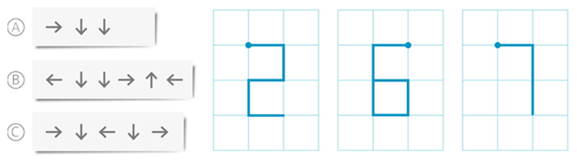 A teraz postaraj się samodzielnie napisać instrukcję ( za pomocą strzałek) do rysowania cyfr 3, 5, 8, 9. Powodzenia! Pracę wykonaj w zeszycie w kratkę.6. Praca plastyczna: koszyczek z papieru według instrukcji ze str. 77.Przyślijcie zdjęcia Waszych koszyczków. Pozdrawiam Was serdecznie, Wasza Pani.